1 тур - з 20.10 по 26.10.2014точка входу для відправлення розв'язків http://176.31.28.231/cgi-bin/new-client?contest_id=15Задача 1. Особливі числа (20 балів)Ім’я вхідного файлу: input.txt 	Ім’я вхідного файлу: output.txt Ліміт часу: 1с.Петрик любить створювати і досліджувати числові послідовності. Одного разу він досліджував послідовність 1, 12, 123, 1234, 12345, 123456, 1234567, 12345678, 123456789, 12345678910, 1234567891011, .... і помітив, що деякі елементи цієї послідовності діляться на 3. Такі числа він назвав «особливими». Допоможіть Петрику підрахувати, скільки елементів цієї послідовності серед перших n діляться на 3.Вхідні дані.Натуральне число n (1≤n≤4000000 ).Вихідні дані.Вивести одне знайдене число.Приклад.Задача 2. Суми в ромбі (100 балів)Ім’я вхідного файлу: input.txt  Ім’я вхідного файлу: output.txt Ліміт часу: 2с.Вам задано таблицю N*M, у кожній клітинці якої написане деяке число. Ромбом з центром в клітинці (x0,y0) і розміром k будемо називати набір клітинок, координати (x,y) яких задовольняють наступну умову: |x-x0|+|y-y0|<k.На малюнку в таблиці 5*6 зображено ромб з центром в клітинці (3,2) і розміром 2.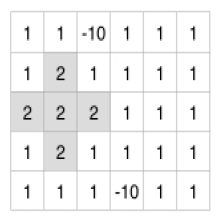 У заданій таблиці знайдіть ромб з найбільшою можливою сумою чисел.Формат вхідного файлу.Перший рядок вхідного файлу містить два цілих числа N і M (1≤N,M≤500). Наступні N рядків містять M чисел. Числа в рядках розділені пробілами. Числа лежать в межах від -105 до 105.Формат вихідного файлу.Виведіть одне ціле число – суму чисел в знайденому ромбі.ПрикладиПриклад вхідних даних Приклад вихідних даних 42Input.txtOutput.txt5 61 1 -10 1 1 11 2 1 1 1 12 2 2 1	1 11 2 1 1	1 11 1 1 -10 1 110